Fairlight Manly Scouts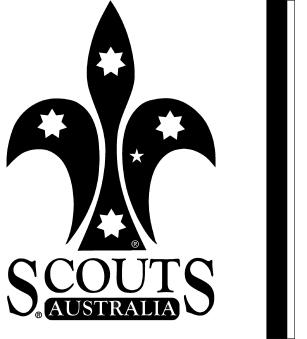 Term 1 – 2013 ProgramMeetings -	Wednesday 19:00-21:00		Ivanhoe Park Scout Hall, Park Ave Manly (via Birkley Road)Leaders -	Tony White:  9977 3437 (h)  0420 932 501 (m)		Emma Auckland: 0402 104 895  Kevin Bone: 0401 041 362		John Havranek: 0413 871 420  Rhonda Costin 0414 772 147Please arrive promptly at 19:00 in full uniformParents please consider helping with an activityCheck for updates on http://fairlightmanlyscouts.org.au DateActivityDetailsLeaderDuty PatrolWed 30th JanWelcome back…Jamboree talk from participantsRecords updating, Programme review and gamesTonyKevinPantherWed 6th FebFaster – Higher - StrongerMini Olympics on beach with each patrol to pick a country and come with an activity from that countryEmma + KevinN/AWed 13th FebOne more stepBush walk, North Harbour to ClontarfParent help needed for BBQ and some Scouts to organise for their Pioneer hikeSee A1 for full detailsJohnRhonda (no Emma)N/ASat 16th Feb – Sun 17th FebASJ reunionPossible reunion activity – Details TBCJambo teamN/AWed 20th FebMaking a splashNight snorkelling at Shelly BeachSee A1 for full detailsJohnN/ASat 23rd Feb – Sun 24th FebFamily CampFamily Camp at Manly DamWater activities, orienteering and Camp craft badgeSee A1 for full detailsJohn + KevinN/AWed 27th FebNo meeting on Wednesday....see ThursdayThurs 28th FebPaddle awayNarrabeen river crossingSee A1 for full detailsDistrict + Kevin(no Emma)N/ASun 3rd MarSparklingClean up Australia DaySee A1 for full detailsRhonda + KevinN/AWed 6th MarEn Garde!Fencing (may be two groups)Record updating + gamesJohnKevin + EmmaRedbacksFri 8th Mar – Sun 10th MarSirius CupCamping and water activities at Balmoral beachSee A1 for full detailsTony(no Kevin?)N/AWed 13th MarKeep safeSelf DefenceJohn + TonyWallabiesWed 20th MarNo yokeCraft – Easter EggsPioneer – Safety, Survival and NavigationEmmaKevin(no John)PantherWed 27th MarFind itEaster Egg HuntPioneer – Safety, Survival and NavigationEmmaKevinRedbacksWed 3rd AprilInside outElements of the outdoor badgePreparing for camp at Deep PassTony + KevinWallabiesWed 10th AprilQuick drawEnd of term Nurf Gun battleEmma + RhondaPantherSat 13th April – Sun 14th AprilDeep…Static camp at Deep pass with hiking and canyoningSee A1 for full detailsTony + KevinComing up in 2013…Coming up in 2013…Coming up in 2013…Coming up in 2013…Scouts day at Easter Show – TBC (Likely Monday 3rd April)Thurs 25th AprAnzac Day Parade – Details TBCFri 3rd May – Sun 5th MayScout HikeDistrict activity – Details TBCFri 7th June – Mon 10th JuneDistrict CampLong weekend camp – Colo River – Details TBCSat 20th July – Sun 21st JulyScout Leadership CourseDistrict PL / APL training – Elanora Hall, Narrabeen Lakes – Details TBCFri 2nd Aug – Sun 4th AugState RallyCataract Park – Details TBCSun 11th AugCity2SurfCommunity Service opportunity – Details TBCSat 17th Aug – Sun 18th AugEscape and EvadeDistrict activity, patrol hiking – Details TBCThurs 3rd Oct – Sun 6th OctDistrict Patrol camp at Mount Wilson – Details TBCFri 18th Oct – Sun 20th OctJOTA / JOTIDistrict Camp at Narrabeen – Details TBCTerm 2Wednesday 1st May – Wednesday 23rd JuneTerm 3Wednesday 17th July – Wednesday 18th SeptemberTerm 4Wednesday 9th Oct – Wednesday 18th DecemberFuture ideas…Future ideas…Future ideas…Future ideas…Weekend ideasStatic weekend campDeep pass, Cockatoo island, Ingleside, Barrington TopsMarine Rescue at Middle HarbourPossible water activities weekend at BayviewTree Tops (www.treetopadventurepark.com.au)KevinTerm 2Kayaking weekend either our own one or double weekend course...Wesley Leverton 94787 3721KevinTerm 3July - AugustSkiing weekend…see activities bookKevin + EmmaTerm 4Air activity at CamdenBadge work ideasScout Craft badge requirements (7-9 Scouts)Pioneer - Campcraft;  knots (13), Fire (13), Safety (17), Navigation (17), Cooking (13), Camp stuff (13), Journey (17)Pioneer – Citizenship;  Values (23), 1st aid (24), Leadership (13), Community (17), Heritage (9), Activity (23), Community (23), Environment (5), Health (5)Mock emergencies/incident hike /1st aid  emergency aid (elective)Sorting of wood in stores and fire lightingHelping out at Taronga Animal Hospital, Vets or Animal Welfare League, Dog Walking link to community service?Carwash fund raiser and community servicePick an elective badge...some have started EmergenciesOther ideasIce skatingWater poloBuilding and racing billy kartsWater ski / tubingKayak / Canoe at Manly DamTennis nightSleep over in the Scout Hall, ideas including;Movie, indoor tent pitching, baking, Nocturnal hike(? North head)High RopesJamberoo visitTour of middle head, Balmoral Beach....see national parks websiteTen Pin BowlingPioneering project to build a bridgeCooking evening with a on ‘healthy’ food…Master Chef styleArcherySailingComputer evening - Photoshop or i movie ??Yoga or outdoor fitness/obstacle course.  briana_clarke@yahoo.com.auTerm 3Shooting (over 12)…info@hornsbyrslrc.com.auBike hikeSky watching or night at the ObservatoryWed 31st JulyTheme of World Scout DayWed 21st AugTheme of Scouts in ActionWed 6th NovLilo Canyoning at Manly DamThurs 5th DecWaterworks for an hour then onto Carols at the Oval